Ignoring Distractions from othersTry not to look at people who are making noise or talkingStay focused on your work or taskDo not respond to questions, teasing or gigglingIf necessary, report this behavior to your teacher or a nearby adult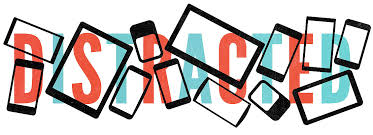 